ЗАКЛЮЧЕНИЕК АНАЛИЗУ РЫНКА ПРОКАТА АРМАТУРНОГО ДЛЯ ЖЕЛЕЗОБЕТОННЫХ КОНСТРУКЦИЙг. Астана                                                                                                                      декабрь 2023 г.ОБЩИЕ ПОЛОЖЕНИЯДепартаментом индустрии, государственной поддержки и закупок (далее – Департамент), в реализацию Плана работы Агентства по защите и развитию конкуренции Республики Казахстан (далее – Агентство) на 2023 год, в целях определения уровня конкуренции, выявления субъектов рынка, занимающих доминирующее или монопольное положение, разработки комплекса мер, направленных на защиту и развитие конкуренции, предупреждения, ограничения и пресечения монополистической деятельности, проведен анализ рынка проката арматурного для железобетонных конструкций. Проведение анализа рынка проката арматурного для железобетонных конструкций обусловлен социальной значимостью, поскольку имеется спрос наибольшего количества потребителей, также импортозависимостью свыше 35%, изменения состава участников, в связи с уходом одним и появлением других.При проведении анализа товарного рынка Департамент руководствовался Предпринимательском кодексом Республики Казахстан (далее – Кодекс) и Методикой по проведению анализа и оценке состояния конкурентной среды на товарном рынке, утвержденной Приказом Председателя Агентства по защите и развитию конкуренции Республики Казахстан от 3 мая 2022 года № 13 (далее – Методика).При анализе, в качестве исходной информации, использованы сведения органа государственных доходов, Министерства промышленности и строительства Республики Казахстан (далее – МПС РК), НПП «Атамекен», РОЮЛ «Союз строителей Казахстана», субъектов рынка и иная информация, доступная общественности, которую можно свободно использовать, перерабатывать и распространять.ОПРЕДЕЛЕНИЕ КРИТЕРИЕВ ВЗАИМОЗАМЕНЯЕМОСТИ ТОВАРОВВ соответствии с пунктом 7 Методики процедура определения критериев взаимозаменяемости товара включает:- определение наименования товара;- определение свойств товара, определяющих выбор покупателя, и товаров, потенциально являющихся взаимозаменяемыми для данного товара;- определение взаимозаменяемых товаров.Определение наименования товараНаименование товара определено способом, позволяющим однозначно определить товар.В нормативно-техническом пособии НТП РК 02-01-1.1-2011 «Проектирование бетонных и железобетонных конструкций из тяжелых бетонов без предварительного напряжения арматуры» применены следующие термины с соответствующими определениями:Арматура - линейно протяженные элементы в железобетонной конструкции, предназначенные для восприятия растягивающих (главным образом) и сжимающих усилий. В зданиях и сооружениях применяют стальную арматуру в виде проволоки, стержней и витых канатов.Арматура конструктивная - арматура, устанавливаемая по конструктивным соображениям без расчета.Арматура рабочая - арматура, назначаемая по расчету.Конструкции железобетонные - конструкции, выполненные из бетона с рабочей и конструктивной арматурой (армированные бетонные конструкции); расчетные усилия от всех воздействий в армированных бетонных конструкциях должны восприниматься бетоном и рабочей арматурой.Арматура представляет собой металлоизделие из горячекатаных стержневых или холоднокатаных проволочных прутьев, разного вида поверхности (гладкая, рифлёная). Их соединяют в каркас здания, что повышает его прочность. Она же является главным компонентом в бетонных сооружениях, железобетонных зданиях, фундаменте. Для этого она имеет рифленую или гладкую форму, которая позволяет увеличить сцепление с бетоном.Арматурный прокат — это общие название всего модельного ряда арматурной продукции, которая используются для армирования (так еще говорят — укрепления) бетона, фундамента, стен и колонн, а также опорных конструкций. Производят его из различных видов стали, таких как рядовая, низколегированная и углеродистая горячекатаная сталь, а также композитные материалы.Прокат арматурный является основным элементом в железобетонных конструкциях, широко применяемыми при сооружении зданий и сооружений различного назначения.По данным Союза строителей Казахстана, для железобетонных конструкции применяются следующие марки арматуры: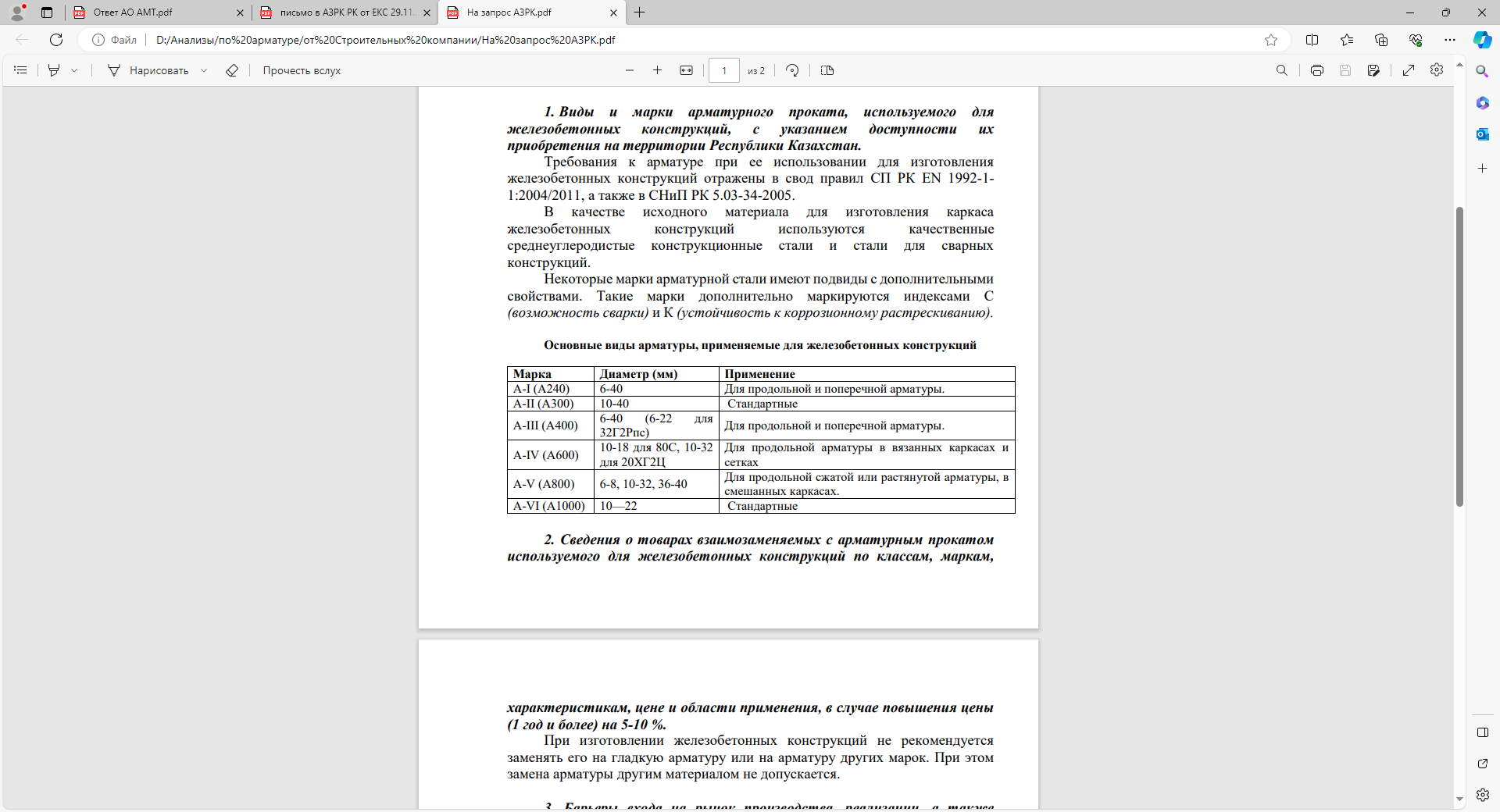 ГОСТ 34028 — 2016 Прокат арматурный для железобетонных конструкций.Настоящий стандарт распространяется на арматурный прокат гладкого и периодического профилей классов А240, А400, А500 и А600, предназначенный для применения при армировании сборных железобетонных конструкций и при возведении монолитного железобетона, а также на арматурный прокат периодического профиля классов Ап600, А800 и А1000, предназначенный для применения при армировании предварительно напряженных железобетонных конструкций.Арматурный прокат периодического профиля, это прокат в прутках или мотках с равномерно расположенными на его поверхности под углом к его продольной оси поперечными ребрами для улучшения сцепления с бетоном.Арматурный прокат изготовляют из нелегированной и легированной стали. Настоящий стандарт устанавливает стандартные технические требования к арматурному прокату, а также дополнительный набор технических требований в зависимости от его назначения. ГОСТ Р 52544—2016 Прокат арматурный свариваемый периодического профиля классов А500С и В500С для армирования железобетонных конструкций.Настоящий стандарт распространяется на свариваемый арматурный прокат периодического профиля А500С и В500С, предназначенный для армирования железобетонных конструкции.Некоторые марки арматурной стали имеют подвиды с дополнительными свойствами. Такие марки дополнительно маркируются индексами С (возможность сварки) и К (устойчивость к коррозионному растрескиванию).
Определение свойств товара, определяющих выбор покупателя, и товаров, потенциально являющихся взаимозаменяемыми для данного товараВ соответствии с пунктом 9 Методики при определении свойств товара, определяющих выбор покупателя, анализируются:1) функциональное назначение и применение товара, в том числе цель потребления товара и его потребительские свойства;2) качественные характеристики, в том числе вид, сорт, упаковка, особенности в системе распространения и сбыта;3) технические характеристики, в том числе эксплуатационные показатели, ограничения по транспортировке, условия сборки, ремонта, технического обслуживания (включая гарантийное обслуживание), особенности профессионального использования (производственного потребления);4) цена;5) условия реализации, в том числе размер партий товаров, способ реализации товара;6) характеристики товара.Состав свойств товара, определяющих выбор покупателя, и необходимая степень детализации описания товара зависят от целей проводимого исследования, а также от особенностей товарного рынка.В соответствии с ответом МПС РК, на сегодняшний день, в Казахстане выпускается стальная арматура периодического и гладкого профиля диаметром от 8 до 40 мм., код ТН ВЭД:721310 «Прутки горячекатаные в свободно смотанных бухтах из железа или нелегированной стали, имеющие выемки, выступы, борозды или другие деформации, полученные в процессе прокатки»;721391 «Прутки горячекатаные в свободно смотанных бухтах из железа или нелегированной стали круглого сечения диаметром менее 14 мм, содержащие более 0,75 мас.% углерода»;721420 «Прутки из железа или нелегированной стали, имеющие выемки, выступы, борозды или другие деформации, полученные в процессе прокатки или скрученные после прокатки»; 721499 «Прутки прочие из железа или нелегированной стали, без дальнейшей обработки, кроме ковки, горячей прокатки, горячего волочения или горячего экструдирования, но включая скрученные после прокатки»).Арматура предназначена для армирования обычных и предварительно напряженных железобетонных конструкций, применяемых в строительстве.С учетом изложенного, при проведении анализа будут рассмотрены прокат арматурного для железобетонных конструкций по ГОСТ 34028— 2016 и ГОСТ Р 52544-2006.Определение взаимозаменяемых товаровВ соответствии с НТП РК 02-01-1.1-2011, в качестве ненапрягаемой арматуры железобетонных конструкций следует применять арматуру классов S400 и S500. При этом, требования к механическим свойствам арматуры регламентируются соответствующими стандартами. В НТП не указывается конкретный вид стержневой арматуры, при ее обозначении используется соответствующий класс горячекатаной арматуры согласно СНиП (например, под классом S400 подразумевается арматуры классов А400, Ат400, Ат400К, Ат400СК), S500 – А500.По информации МПС РК, арматурный прокат для железобетонных конструкций применяется для производства строительных железобетонных материалов, изделий и конструкций и выполнении строительно-монтажных работ. Это один из основных компонентов железобетонных конструкций, используемый для усиления и придания прочности бетону.При изготовлении железобетонных конструкций не рекомендуется заменять его на гладкую арматуру или на арматуру других марок. При этом, замена арматуры другим материалом не допускается.По данным Союза строителей Казахстана, при изготовлении железобетонных конструкций не рекомендуется заменять его на гладкую арматуру или на арматуру других марок. При этом замена арматуры другим материалом не допускается.Для изготовления железобетонных конструкций при строительстве в Казахстане в основном используется российская арматура. В связи с этим главной проблемой при поставках арматуры является нестабильность ее цен, а также риски, связанные с санкциями в отношении РФ.Динамика цен, представленная ССК с 2020 по 2023 гг.Рост цен обусловлен влиянием сложившейся ситуацией на мировом рынке.Упаковывается строительная арматура в прутках длиной 11,7 или 12 метров и бухтах (вид упаковки стержневой арматуры диаметром до 12 мм, арматурной проволоки и канатов).Масса одной пачки 12 арматуры, длинной 12 метров составляет около 5 тонн. Транспортировка арматур подобной длины производится с использованием длинномерных автомобилей грузоподъемностью 20 тонн.ОПРЕДЕЛЕНИЕ ГРАНИЦ ТОВАРНОГО РЫНКАГраницы товарного рынка определяют территорию, на которой потребители приобретают товар если его приобретение нецелесообразно за пределами данной территории по экономическим, технологическим и другим причинам.В соответствии с пунктом 17 Методики, границы рынка определены с учетом доступности приобретения товаров по следующим критериям:1) возможность свободного приобретения товара на территории Республики Казахстан;2) обоснованность и оправданность транспортных затрат относительно стоимости товара – самостоятельный импорт арматурного проката потребителем будет включать в себя транспортные, таможенные расходы, страны изготовителя, а также внутри страны потребления. Вместе с тем, на территории Республики Казахстан присутствуют отечественные производители, которые находятся в разных областях страны, а также импортеры, которые имеют сеть продаж по стране, что снижает транспортные расходы;3) сохранение качества, надежности и других потребительских свойств товара при его транспортировке – арматурный прокат представляет собой прутья из стали. В связи с чем, имеет высокий уровень сохранения качества, надежности и других потребительских свойств;4) отсутствие ограничений (запретов) купли-продажи, ввоза и вывоза товаров – ограничения не установлены;5) наличие равных условий конкуренции на территории, в пределах которой осуществляются реализация, поставка товаров – неблагоприятные или дискриминационные условия субъектов рынка не установлены. Условия обращения товара, ограничивающие экономические возможности приобретения товара потребителями (покупателями), в соответствии с пунктом 20 Методики, не установлены.Вместе с тем, приобретение товара за пределами границ территории Республики Казахстан, повлечет экономические затраты за транспортировку.Учитывая местонахождения продавцов и потребителей, возможность ввоза и вывоза за ее пределы, а также возможность свободного приобретения арматуры на всей территории страны, в качестве границ рынка определена территория Республики Казахстан.3. ОПРЕДЕЛЕНИЕ ВРЕМЕННОГО ИНТЕРВАЛА ИССЛЕДОВАНИЯ ТОВАРНОГО РЫНКАВременной интервал исследования товарного рынка определяется в зависимости от цели исследования, особенностей товарного рынка и доступности информации.Арматурный прокат для производства железобетонных конструкций не является сезонным товаром, приобретение возможно в течение года. Сроки контрактов на приобретение товара являются договорными и обусловлены сроками поставки до адреса покупателя.При этом, необходимо отметить, что в целом, весной и летом спрос на арматуру традиционно увеличивается — это связано с активизацией строительного сезона. Высокий спрос на товар всегда характерен рисками повышения продавцами цены.Принимая во внимание цели исследования, особенность товарного рынка, а также доступность информации, анализируемым периодом определен 2022 год и первое полугодие 2023 года.
4. ОПРЕДЕЛЕНИЕ СОСТАВА СУБЪЕКТОВ РЫНКА, ДЕЙСТВУЮЩИХ НА ТОВАРНОМ РЫНКЕПо информации МПС РК в Казахстане действуют 7 предприятий по производству арматуры, 6 из них ранее действующих. Также, в текущем году, ТОО «Арматурный Таразский завод» запустил производство арматуры европейского качества в Жамбылской области. При выходе на производственную мощность предприятие будет выпускать 350 тыс. тонн продукции в год. Вместе с тем, по данным TOO «KSP Steel» и ТОО «Кастинг» за анализируемый период выпуск и реализацию арматуры не осуществляли.По данным КГД РК, в 2022 году 1 283 участника рынка, в 2023 году – 847 участников осуществляли реализацию арматуры. В соответствии со статьей 165 Предпринимательского Кодекса, ТОО "МеталлИнвестАтырау" и ТОО "УралМеталлинвест" признаются группами лиц.5. РАСЧЕТ ОБЪЕМА ТОВАРНОГО РЫНКА И ДОЛЕЙ СУБЪЕКТОВ РЫНКАРасчет объема товарного рынка и долей субъектов рынка проката арматурного произведен в разрезе годов: за 2022 г. и первое полугодие 2023 года.Ниже, на основании электронных счет фактур, представленных КГД РК,  произведен расчет объем реализации и расчет долей субъектов рынка  реализации проката арматурного для железобетонных конструкций.В соответствии с пунктом 4 статьи 172 Предпринимательского кодекса, доминирующим признается положение каждого из нескольких субъектов рынка, если совокупная доля не более чем трех субъектов рынка, которым принадлежат наибольшие доли на соответствующем товарном рынке, составляет пятьдесят и более процентов или совокупная доля не более чем четырех субъектов рынка, которым принадлежат наибольшие доли на соответствующем товарном рынке, составляет семьдесят и более процентов, если в отношении такого субъекта рынка установлены в совокупности следующие обстоятельства:1) в течение длительного периода (в течение не менее чем одного года или, если такой срок составляет менее чем один год, в течение срока существования соответствующего товарного рынка) относительные размеры долей субъектов рынка неизменны или подвержены малозначительным изменениям;2) реализуемый или приобретаемый субъектами рынка товар не может быть заменен другим товаром при потреблении (в том числе при потреблении в производственных целях);3) информация о цене и (или) об условиях реализации этого товара на соответствующем товарном рынке доступна неопределенному кругу лиц.Вместе с тем, согласно расчету долей, доминирующее положение не установлено. Вместе с тем, согласно расчету долей, доминирующее положение не установлено. 6. ОЦЕНКА СОСТОЯНИЯ КОНКУРЕНТНОЙ СРЕДЫ НА ТОВАРНОМ РЫНКЕ Для оценки состояния конкурентной среды были использованы коэффициент рыночной концентрации (далее – Коэффициент) и индекс рыночной концентрации (далее – Индекс) Герфиндаля-Гиршмана (HH).В соответствии со значениями коэффициентов концентрации и индексов Герфиндаля – Гиршмана выделены следующие показатели по степени концентрации:За 2022 год:При уровне концентрации трех субъекта рынка (CR3): 45% < CR-3 (36,6%) < 70%; 1 000 < 1 340 < 2 000, рынок относится к умеренно концентрированному;За 1 полугодие 2023 года:При уровне концентрации трех субъекта рынка (CR-3):45% < CR-3 (45,71%) <  70%; 1 000 < 2 089 < 2 000, рынок относится к умеренно концентрированному.Рынок реализации проката арматурного для железобетонных конструкций определен как умеренно концентрированный.7. ОПРЕДЕЛЕНИЕ БАРЬЕРОВ ВХОДА НА ТОВАРНЫЙ РЫНОКВ соответствии с Методикой, процедура определения обстоятельств или действий, препятствующих или затрудняющих и ограничивающих субъектам рынка начало деятельности на товарном рынке, включает:- выявление наличия (или отсутствия) барьеров входа на рассматриваемый товарный рынок;- определение преодолимости выявленных барьеров входа на рассматриваемый товарный рынок.Запуск ТОО «Арматурный Таразский завод» в Жамбылской области, свидетельствует о преодолимости барьеров входа на рынок, т.е. экономически затраты оправдываются доходами, которые получит субъект рынка.Характеристика рынкаОсновными причинами недостаточной загруженности отечественных предприятий являются проблемы с обеспечением сырья, нехватка финансовых средств на оборотные средства и модернизацию мощностей.По информации МПС РК в 2022 году произведено 869 тыс. тонн, потребность внутреннего рынка составила – 1 439 тыс. тонн, импортировано 762 тыс. тонн, экспортировано 192 тыс. тонн. Сопоставление фактической производственной мощности производителей арматуры с проектной мощностью свидетельствует о том, что компании работают не в полную мощность.тыс. тоннТаким образом, загруженность составляет 48%, при этом, 53 % от всего объема потребления на внутреннем рынке, импортируется.По информации БНС РК темп строительства с каждым годом увеличивается на 14-12%. При этом, доля арматуры в стоимости строительства жилых домов, возводимых по монолитно-каркасной технологии, по данным КазНИИСА составляет 8–12%.Ежегодно с увеличением темпа строительства в стране, потребность в арматуре увеличивается. По оценкам аналитической компании, с 2021 по 2028 год совокупный среднегодовой темп роста рынка арматуры в мире составит 4,4%.Драйверами роста аналитики считают значительное увеличение объемов нежилого строительства в разных регионах мира. К тому же рыночные тенденции смещаются в сторону использования высококачественной арматуры.Что касается конечных потребителей арматуры, то наибольшим таким сегментом является жилищное строительство, доля которого составляет 45% от общего объема потребления этой продукции. Важным сырьем для производства стальной арматуры является лом черных металлов. Соответственно, рост цен на лом, а также его дефицит ведет к росту цен на конечную продукцию.Вместе с тем, на цену черного и цветного лома влияет несколько факторов: потребности рынка, транспортные расходы, качество металла и тип сплава.Доступ к сырью, государственное регулирование Сырьем для арматуры является лом. Заготовки из лома используются предприятиями, изготавливающими металлопрокат, конечную продукцию из разных марок стали. По своим характеристикам сталь из вторсырья и руды практически идентична, поэтому ограничения на использование заготовок из лома минимальны.Переработка черного металлолома уменьшает объем вредных веществ, попадающих в атмосферу на 85% в сравнении с использованием железной руды.Из лома черных металлов в мире получают около половины стали. Вторсырье, переплавленное в слитки, превращается в проволоку, тару и металлоконструкции, при изготовлении арматуры ЖБК, в судостроении, железнодорожной промышленности. Качество такой продукции не уступает изделиям из первичного сырья.В 2022 году 767 тыс. тонн экспортировано лома в РФ по 165 тыс. тенге (цена у отечественных предприятий около 130 тыс. тг., что на ~ 30 % ниже цены в РФ). По данным ломозаготовителей, вывоз лома и отходов цветных металлов в РФ с учетом транспортных расходов выгоднее реализации отечественным предприятиям. В силу того, что металлолом является стратегическим сырьем (по данным МПС), в целях увеличения загрузки отечественных предприятий, испытывающих дефицит в ломе, МПС ежегодно вводит запрет на вывоз с территории Республики Казахстан сроком на шесть месяцев лома и отходов черных и цветных металлов автомобильным и морским видом транспорта.Ранее, действовала практика согласования объемов вывоза на экспорт железнодорожным транспортом равно объему, поставленному отечественным производителям. Данная практика в судебном порядке признана незаконной.В соответствии с подпунктом 11) пункта 1 статьи 6 и подпунктом 1) пункта 2 статьи 22 Закона Республики Казахстан «О национальной безопасности Республики Казахстан», статьей 29 Договора о Евразийском экономическом союзе, ратифицированного Законом Республики Казахстан (далее - Договор), а также разделом 10 Приложения 7 к Договору, с 24 ноября 2023 года сроком на 6 месяцев вводится ограничение на вывоз лома и отходов черных металлов железнодорожным транспортом:- слитков черных металлов для переплавки (шихтовые слитки);- бывших в употреблении труб, рельсов, элементов железнодорожного полотна и подвижного состава;- за исключением вывоза через следующие железнодорожные пункты пропуска: «Жайсан» (Актюбинская область), «Аксу» (Костанайская область) и «Ауыл» (Абайская область).Международный опыт показывает, что в Армении, Кыргызстане, Белоруссии, Азербайджане, Узбекистане введен запрет на экспорт лома. В Узбекистане закуп лома внутри страны может осуществляться только «Узметкомбинатом».В РФ, действует квота на экспорт за пределы ЕАЭС в размере 600 тыс. тонн, базовая ставка 5%, но не менее 15 евро за 1 тонну.Из вышеизложенного следует, что в целях регулирования внешней торговли товарами, в том числе для защиты внутреннего рынка существуют инструменты таможенно-тарифного регулирования.Вместе с тем, государство вмешивается в условия оборота товара на рынке, создавая риски нелегального вывоза, которые влекут обход декларирования и недополучение налогов в бюджет.В этой связи, полагаем возможным применить практику РФ и пересмотреть подходы в сторону применения инструментов таможенно-тарифного регулирования.Развитие рынка и государственная поддержка В текущем году в Жамбылской области на «Арматурном Таразском заводе» установлена современная высокотехнологичная автоматизированная прокатная линия, которая позволит выпускать высококачественную арматуру класса А-500 с возможностью импортозамещения и поставок за рубеж. На металлургическом производстве создано 90 новых рабочих мест, проект позволит увеличить долю местного содержания на рынке строительных материалов РК.Появление нового участника на рынке свидетельствует о доступных входных условиях, оправданных рисков экономических вложений за счет стабильного спроса потребителей.Вместе с тем, в рамках поддержки развития субъектов обрабатывающей промышленности государством оказана поддержка предприятий.Таким образом, в рамках мер государственной поддержки предприятий, действуют инструменты, направленные на поддержку субъектов обрабатывающей промышленности.На основании вышеизложенного, можно выделить основные обстоятельства и барьеры, влияющие на развитие рынка арматурного проката:- Задействовано 50% мощностей отечественного производства, в том числе ввиду приостановления деятельности ТОО «Кастинг» и TOO «KSP Steel»;- 53% потребности внутреннего рынка импортируется;- Экономически невыгодные условия поставки лома (сырья) отечественным производителям. Цена ниже чем на экспорт в РФ даже с учетом транспортных расходов. Данный фактор обусловлен разницей мощностей казахстанских и российских предприятий. К примеру, только Челябинский металлургический комбинат располагает мощностями для производства проката в размере 4,6 млн тонн продукции. Мощность Магнитогорского металлургического комбината составляет 1,2 млн. тонн в год. Также имеют проблемные вопросы с условиями оплаты (отечественные предприятия затягивают на 2-3 месяца), высокая доля исчисления «засора» (отечественные предприятия отбирают лом, который не могут переработать ввиду старого оборудования);- Экспорт арматурных заготовок отечественными предприятиями;- Косвенное государственное регулирование путем ограничения вывоза;- Предпочтение строительных компаний российской продукции ввиду ценового преимущества.На основании изложенного, учитывая все аспекты рынка, предлагаем:1.	Принять инструменты таможенно-тарифного регулирования по примеру РФ.2.	Ввести запрет на экспорт арматурных заготовок и арматуры отечественными предприятиями.3.	Установить изъятие из национального режима в рамках государственных закупок для развития отечественного производства.4.	При предоставлении мер государственной поддержки перерабатывающим предприятиям, предусмотреть обязательства о модернизации производства для увеличения качества переработки лома.5.	Стимулирование деятельности ломозаготовителей (сборщиков лома) за счет направления денег оператора РОП. Вводимые запреты на вывоз лома автомобильным, морским и жд транспортом в целях обеспечения внутренней потребности рынка, создают риски формирования контрабанды, а также снижения объемов ломосбора.Справочно: 767 тыс. тонн экспорта лома за 2022 год * 30 тыс. тенге в виде разницы с ценой российских заводов, составит 23 млрд. тенге в год.Предлагаемое стимулирование будет способствовать обеспечению отечественных предприятий сырьем, прозрачности рынка путем легализации участников рынка и учета объема ломосбора.8. ОЦЕНКА ЦЕЛЕСООБРАЗНОСТИ ПРИСУТСТВИЯ ГОСУДАРСТВА НА ТОВАРНОМ РЫНКЕСубъекты рынка с долей участия государства, не установлены.9. ВЫВОДЫ ПО АНАЛИЗУ РЫНКАОбщие положенияНастоящий анализ проведен в целях определения состояния конкуренции на рынке реализации проката арматурного для железобетонных конструкций, выявления субъектов рынка, занимающих доминирующее или монопольное положение, разработки комплекса мер, направленных на защиту и развитие конкуренции, предупреждение, ограничение и пресечение монополистической деятельности.Временной интервал исследованияАнализируемым периодом определен 2022 год и первое полугодие 2023 года.Границы товарного рынкаГраницей товарного рынка определена территория Республики Казахстан.Состав субъектов рынкаПо данным КГД РК, в 2022 году 1 283 участника рынка, в 2023 году – 847 участников осуществляли реализацию арматуры, в том числе 7 производителей.Объем рынка и доли субъектов рынкаОбщий объем рынка в 2022 году составил – 2 049 тыс. тонн, в 2023 году – 884 тыс. тонн.Наибольшие доли рынка в 2022 году: ТОО «Евраз Каспиан Сталь» - 15%, АО «АрселорМиттал Темиртау» - 15 %, в 2023 году: ТОО «Евраз Каспиан Сталь» - 15%, АО «АрселорМиттал Темиртау» - 15 %.Уровень концентрации рынка, Рынок первичной реализации проката арматурного для железобетонных конструкций определен как низко концентрированный.Барьеры входа на рынокВо время анализа определены как экономические, так и административные барьеры, в том числе основные из них: 48% загруженность мощностей производства, ввиду ограниченного сырья (лома), высокая доля импотозависимости, экспорт сырья (лома) экономически выгоден, косвенное государственное регулирование, строительные компании закупают арматуру с РФ ввиду того, что цена дешевле.Оценка состояния конкурентной среды на товарном рынкеРынок первичной реализации проката арматурного для железобетонных конструкций в границах Республики Казахстан определен как умеренно концентрированный, с умеренно развитой конкуренцией.Рекомендации по развитию конкуренции на рассматриваемом рынке- принять инструменты таможенно-тарифного регулирования по примеру РФ;- ввести запрет на экспорт арматурных заготовок и арматуры отечественными предприятиями;- установить изъятие из национального режима в рамках государственных закупок для развития отечественного производства;- при предоставлении мер государственной поддержки перерабатывающим предприятиям, предусмотреть обязательства о модернизации производства для увеличения качества переработки лома;- стимулирование деятельности ломозаготовителей (сборщиков лома) за счет направления денег оператора РОП. Вводимые запреты на вывоз лома автомобильным, морским и жд транспортом в целях обеспечения внутренней потребности рынка, создают риски формирования контрабанды, а также снижения объемов ломосбора.х –данные закрыты ввиду наличия коммерческой информации субъектов рынка20202021% роста2022%роста2023%роста204 846294 64044425 00044480 00013№ БИННаименованиеАдрес, контактыУчредитель1951140000042АО«АрселорМиттал Темиртау» (ныне Qarmet)Казахстан, Карагандинская область, город Темиртау,Проспект Республики, строение 1.х2030540003275TOO «Ferrum Vtor»город Шымкент, Енбекшинский район, улица Капал Батыра, Зона Онтустик индустриялды, здание 62/5, почтовый индекс 160009х3080340010180ТОО "Евраз Каспиан Сталь"Костанайская обл., г.Костанай, улица Промышленная, здание 41х4071040019194ТОО "Мечел-Сервис Казахстан"Казахстан, город Алматы, Алмалинский район, проспект Абая, дом 151, БЦ "Алатау", оф. 309, почтовый индекс 050009х5091240011477ТОО "Металопрокат Бек"Казахстан, город Шымкент, Абайский район, улицаНуртазы Исмаилова, здание 1/10, почтовыйиндекс 160000х6110240017618ТОО "Стальной двор-Астана"Казахстан, город Астана, район Байконыр, улицаЖетіген, здание 11, почтовый индекс 010000х7220140005702ТОО "THE QUADRATURE"Казахстан, город Алматы, Алатауский район, улицаНемировича-Данченко, здание 26, почтовый индекс050000х8151240008361ТОО "МеталлИнвестАтырау"Казахстан, Атырауская область, город Атырау, улица Құттығай Батыр, Сооружение 12, почтовый индекс 060000х9050140011106ТОО "Нурсат Темир"Казахстан, город Алматы, Жетысуский район, улицаПолежаева, дом 28Г, почтовый индекс 050000х10150440004056ТОО "Модуль сталь"Казахстан, город Алматы, Жетысускийрайон, улица Бродского, дом 176, почтовыйиндекс 000000х11090440004072ТОО "Фирма Стальной союз"Казахстан, Павлодарская область, город Павлодар, Промышленная Зона Северная, Строение 643, почтовый индекс 140001х12170140001936ТОО "Металлсервис Казахстан"Казахстан, город Астана, район Алматы, проспект Рақымжан Қошқарбаев, здание 1/4, почтовый индекс 010000х13060740003218ТОО "Каспиан Трейд"Казахстан, Алматинская область, Илийский район, Казциковский сельский округ, село Казцик, улица Менделеев, здание 55, почтовый индекс 040700х14160140017257ТОО "Казахстанско-российская сталепромышленная компания"Казахстан, город Астана, район Байконыр, жилой массив Өндіріс, улица Тайбурыл, здание 23/1, Оф. 12, почтовый индекс 010000х15131240011704ТОО "МЕТАЛЛ-СЕРВИС KZ"Казахстан, Западно-Казахстанская область, город Уральск, улица Конкина, строение 2/2, почтовый индекс 090007х16111140013037ТОО "Азия Сталь-НС"Казахстан, город Астана, район Байконыр, Шоссе Алаш, здание 9, 102, почтовый индекс 010000х17100240022632ТОО "Шариф Металл"Казахстан, Алматинская область, Илийский район, Энергетический сельский округ, село Отеген Батыр, улица Титов, дом 29, Кв. 22, почтовый индекс 040700х18070240010115ТОО "Lux Construction"Казахстан, Алматинская область, Илийский район, Энергетический сельский округ, село Покровка, улица Сүйінбай, строение 8, почтовый индекс 160000х19210640038359ТОО "Каспиан Трейд НС"Казахстан, город Астана, район Байконыр, жилой массив Өндіріс, улица Тайбурыл, здание 23/1, почтовый индекс Z10E3M4х20070240013526ТОО "Тэнгри"Казахстан, Западно-Казахстанская область, город Уральск, улица Ш.Айталиева, дом 9/1, почтовый индекс 090000х21160140015627ТОО "МеталлоСклад-Т"Казахстан, Карагандинская область,город Темиртау, улица Мичурина, дом 12/1,почтовый индекс 101400х22081140015870ТОО "СМП Групп"Казахстан, Актюбинская область, город Актобе, район Алматы, улица Бурабай, здание 12А, почтовый индекс 030000х№п.п.Наименование поставщикаОбъем (тонны) 2022 годДоля, %1АО "АрселорМиттал Темиртау"x   x   2ТОО "Евраз Каспиан Сталь"x   x   3ТОО "Мечел-Сервис Казахстан"x   x   4ТОО "Металопрокат Бек"x   x   5ТОО "Стальной двор-Астана"x   x   6ТОО "THE QUADRATURE"x   x   7Группа лиц: ТОО "МеталлИнвестАтырау", ТОО "УралМеталлинвест"xx8ТОО "Нурсат Темир"x   x   9ТОО "Модуль сталь"xx10ТОО "Фирма Стальной союз"xx11ТОО "Ferrum-Vtor" (Феррум-Втор)x   x   12ТОО "Металлсервис Казахстан"x   x   13ТОО "Каспиан Трейд"x   x   14ТОО "Казахстанско-российская сталепромышленная компания"x   x   15ТОО "МЕТАЛЛ-СЕРВИС KZ"x   x   16ТОО "Азия Сталь-НС"x   x   17ТОО "Шариф Металл"xx18ТОО "Lux Construction"x   x   19ТОО "Каспиан Трейд НС"x   x   20ТОО "Тэнгри"x   x   21ТОО "МеталлоСклад-Т"x   x   22Иные субъекты (1 261 субъектов), доля которых не превышает 1 %x   x   ИТОГОx    100   №п.п.Наименование поставщикаОбъем (тонны) 2023 годДоля, %1ТОО "Евраз Каспиан Сталь"x   x   2АО "АрселорМиттал Темиртау"x   x   3ТОО "Модуль сталь"x   x   4ТОО "Мечел-Сервис Казахстан"x   x   5ТОО "Стальной двор-Астана"x   x   6ТОО "Фирма Стальной союз"x   x   7Группа лиц: ТОО "МеталлИнвестАтырау", ТОО "УралМеталлинвест"xx8ТОО "Нурсат Темир"x   x   9ТОО "СМП Групп"xx10ТОО "Азия Сталь-НС"xx11ТОО "МЕТАЛЛ-СЕРВИС KZ"x   x   12ТОО "Каспиан Трейд НС"x   x   13ТОО "Казахстанско-российская сталепромышленная компания"x   x   14ТОО "Шариф Металл"x   x   15Иные субъекты (832 субъектов), доля которых не превышает 1 %x   x   ИТОГОx    100   № п.п.Наименование производителяПроектная мощностьПроизводствоДоля загруженности мощностейРеализация на внутренний рынокЭкспортДоля экспорта  от производства1TOO «Ferrum Vtor»200x20 %x--2ТОО «Кастинг»200--x--3ТОО «Sin Yuan Steel (Син Юань Стил)»250x4 %x--4TOO «KSP Steel»300-----5АО «АрселорМиттал Темиртау»400x100 %xx35 %6ТОО «Евраз Каспиан Сталь»450x86 %xx26 %Итого за 2022 год1 800x48 %xx22 %